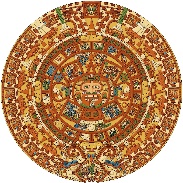 La Academia Dolores Huerta Charter Middle School “A Dual Language Charter Middle School”400 W.Bell St.Las Cruces, NM 88005Phone: 575-526-2984Fax: 575-523-5407 Thursday, December 20, 2018 at 5:00 PM, LADHCall to order: 5:00 PM Roll call and establish quorum Approval of agenda Open forum-public input*Public comments and observations regarding education policy and governance issues, as well as the strategic planning are heard at this time. Time limit per presenter may be imposed by ChairApproval of November 8, 2018 Regular Governing Council (GC) Meeting Minutes ACTION ITEMSFinance Committee Report:Review and approval of the Budget Adjustment Request (BAR) #1819-0006Review and approval of BAR# 1819-0007Review and approval of BAR# 1819-0008Review and approval of hiring policy to address ESEA provision (Sec. 8546 of the las as amended) Review, discussion, and approval of the Head Administrator evaluation process and form NEW BUSINESS: DISCUSSION ITEMS ONLY – NO ACTION WILL BE TAKENHead Administrator’s Report:Recharter Application DenialReview of report provided to GCRelated Party VendorGC Secretary Update:Review/update GC training logBylaw changes Adjourn to Closed Session: To discuss personnel matters relating to any individual employee, including hiring, promotion, demotion, dismissal, resignation, or investigation of complaints or charges against an employee. [10-15-1(H)(2) NMSA 1978]  Adjourn *Any individual attending a board meeting may sign in to participate in the Public Input section of the Agenda, if any. Such persons may speak on any item after the individual is recognized by the President of the Board and introduces himself/herself at the podium. The Governing Council of La Academia Dolores Huerta will not take action on any item presented under Public Input, until an opportunity to do so is afforded. La Academia Dolores Huerta will provide an interpreter for the Hearing Impaired and simultaneous Spanish translation upon request. Requests should be submitted to the chancellor’s office three days prior to the meeting.